§10.  Harbor master liabilityIn addition to the immunities from liability and the limitations and defenses provided under the Maine Tort Claims Act, Title 14, sections 8103, 8111 and 8112, a harbor master who, in the performance of statutory duties as set forth in sections 4 and 5, causes any damage to property or any injury to a person shall not be liable for damage or injury, unless the damage or injury is a direct result of the gross negligence, gross recklessness or bad faith intentional misconduct of the harbor master.  [PL 1987, c. 655, §7 (AMD).]SECTION HISTORYPL 1987, c. 412, §§7,8 (NEW). PL 1987, c. 655, §7 (AMD). The State of Maine claims a copyright in its codified statutes. If you intend to republish this material, we require that you include the following disclaimer in your publication:All copyrights and other rights to statutory text are reserved by the State of Maine. The text included in this publication reflects changes made through the First Regular and First Special Session of the 131st Maine Legislature and is current through November 1, 2023
                    . The text is subject to change without notice. It is a version that has not been officially certified by the Secretary of State. Refer to the Maine Revised Statutes Annotated and supplements for certified text.
                The Office of the Revisor of Statutes also requests that you send us one copy of any statutory publication you may produce. Our goal is not to restrict publishing activity, but to keep track of who is publishing what, to identify any needless duplication and to preserve the State's copyright rights.PLEASE NOTE: The Revisor's Office cannot perform research for or provide legal advice or interpretation of Maine law to the public. If you need legal assistance, please contact a qualified attorney.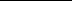 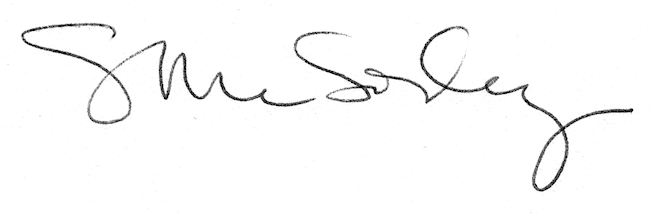 